ИВАНОВСКИЙ ГОСУДАРСТВЕННЫЙ УНИВЕРСИТЕТ СОЮЗ ОХРАНЫ ПТИЦ РОССИИ РУССКОЕ ОБЩЕСТВО СОХРАНЕНИЯ И ИЗУЧЕНИЯ ПТИЦ 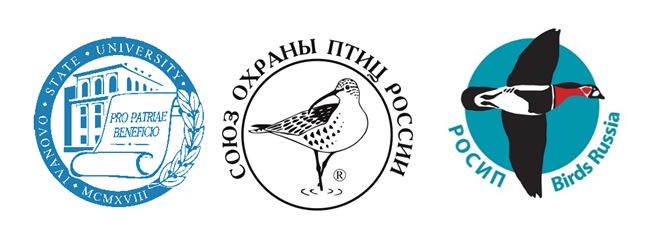 Всероссийская научная конференция «Птицы трансформированных территорий» 3-е информационное письмо 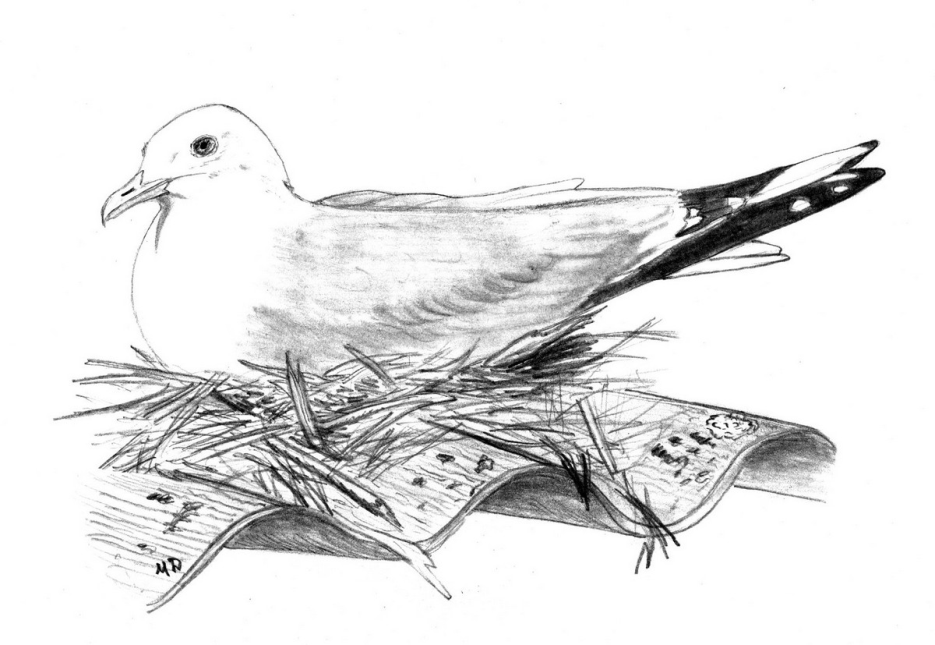 Уважаемые коллеги!Ваши заявки и материалы приняты для участия во Всероссийской научной конференции «Птицы трансформированных территорий», которая пройдёт 25–28 января 2024 г. в г. Иваново на базе Ивановского государственного университета. Виды докладов: – пленарный (до 20 минут) – устный (до 15 минут, включая вопросы) – стендовый (формат А1, ориентация страницы книжная). Рабочие дни конференции: 25–26 января. 27–28 января планируется проведение экскурсии по городам Иваново, Шуя, Палех. Программа конференции готовится и будет разослана отдельным письмом. Место проведения: ИвГУ, 1-й учебный корпус (ул. Ермака, д. 37).К началу конференции будет подготовлено электронное издание материалов с соблюдением всех требований, предъявляемым к электронным научным публикациям с постатейном представлении на сайте https://elibrary.ru и индексацией в РИНЦ.Открытие конференции 25 января в 10.00, регистрация участников с 9.00, 1-й корпус ИвГУ, ул. Ермака, д. 37, 4 этаж, актовый зал. Здесь же будут проходить все заседания.Будет организована онлайн-трансляция, ссылка для подключения:https://polinaagafonova.ktalk.ru/ybv82yhp1dt7Круглый стол Птицы в практике экологического образования и просвещения будет проходить в так же, в 1 корпусе ИвГУ (ул. Ермака, д. 37), конференц-зал, 2 этаж, аудитория 209.Уважаемые участники! Пожалуйста сообщите основные позиции по участию в конференции через Гугл-форму: https://forms.gle/CxJ7jx8FJkuQAwpr7 Это информационное письмо рассылается по адресам первых авторов / основных докладчиков. Если Ваши соавторы или слушатели без доклада планируют принять очное участие в работе конференции им тоже нужно заполнить эту гугл-форму!Оргвзнос для очного участия в конференции 1000 руб., льготный для студентов 500 руб., вносится при регистрации. Дружеский ужин планируется в первый день конференции, 25 января в 19.00 в кафе «Вилка» по адресу ул. Академка Мальцева, д. 46. Стоимость 3000 руб.Экскурсии: Палех – Шуя будет организована 27 января на полный день, время возвращения 19.00. Стоимость 3600 – 4000 руб. (зависит от количества участников) – посещение Музейного комплекса Палехского искусства, экскурсия по исторической части г. Шуя, дегустация и шопинг в сыроварне и на  Шуйском ЛВЗ. Обед и дегустации входит в стоимость тура. Экскурсия по исторической части г. Иваново, посещение музеев (Бурылина, Ивановского ситца, Первого совета, Камня) будет организовано для желающих 28 января.Шопинг в текстильных центрах г. Иваново – по индивидуальному плану. Проконсультируем, окажем организационную поддержку.В Иваново можно добраться: Из Москвы ежедневно ходят 4 рейса электропоезда «Ласточка», пассажирский поезд, автобусы.Автобус – 29 рейсов с Центрального автовокзала (м. Щёлковская)Расписание: https://rasp.yandex.ru/bus/moscow--ivanovoИз Нижнего Новгорода:Автобус – ряд рейсов (обратите внимание – разные места отправления и ряд рейсов требует обязательного предварительного бронирования)Расписание: https://rasp.yandex.ru/all-transport/nizhny-novgorod--ivanovo Рекомендованные варианты проживания:Отель «Зубковский»: ул. Якова Гарелина, д. 2, 8-996-517-95-99Одноместный номер – 1900 руб., двухместный – 2500 руб. (включая завтрак).Ресторан в том же здании, общая входная дверь, днём комплексные обеды.Гостиница «Иваново»: ул. Карла Маркса, д. 46, 8 (493) 237-65-45Гостиница «Вознесенская»: пр. Ленина, д. 64, 8 (492) 249-45-51 Бронирование самостоятельное.Есть ещё ряд гостиниц разного уровня, хостелов, сдаваемых посуточно квартир. Для поиска удобного жилья можно использовать сайт https://sutochno.ru и другие агрегаторы.Оргкомитет конференции: к.б.н. В.Н. Мельников – г. Иваново, ИвГУ, председатель к.б.н. А.Л. Мищенко – г. Москва, ИПЭЭ РАН, сопредседатель д.б.н. М.В. Калякин – г. Москва, Зоологический музей МГУ д.б.н. Л.В. Маловичко – г. Москва, Российский государственный аграрный университет – МСХА имени К.А. Тимирязева д.б.н. И.И. Рахимов – г. Казань, Казанский (Приволжский) федеральный университет к.б.н. В.В. Гриднева – г. Нижний Новгород, НГТУ имени Р.Е. Алексеева к.б.н. Д.Е. Чудненко – г. Иваново, ИвГУ к.п.н. Н.Ю. Киселёва – г. Нижний Новгород, НГПУ имени К. Минина к.б.н. И.С. Павлов – г. Самара, Союз охраны птиц РоссииД.В. Часов – г. Иваново, Шуйский филиал ИвГУ О.А. Зубкова – г. Иваново, МБУ «Методический центр в системе образования» С уважением, Оргкомитет конференции Расположение основных локаций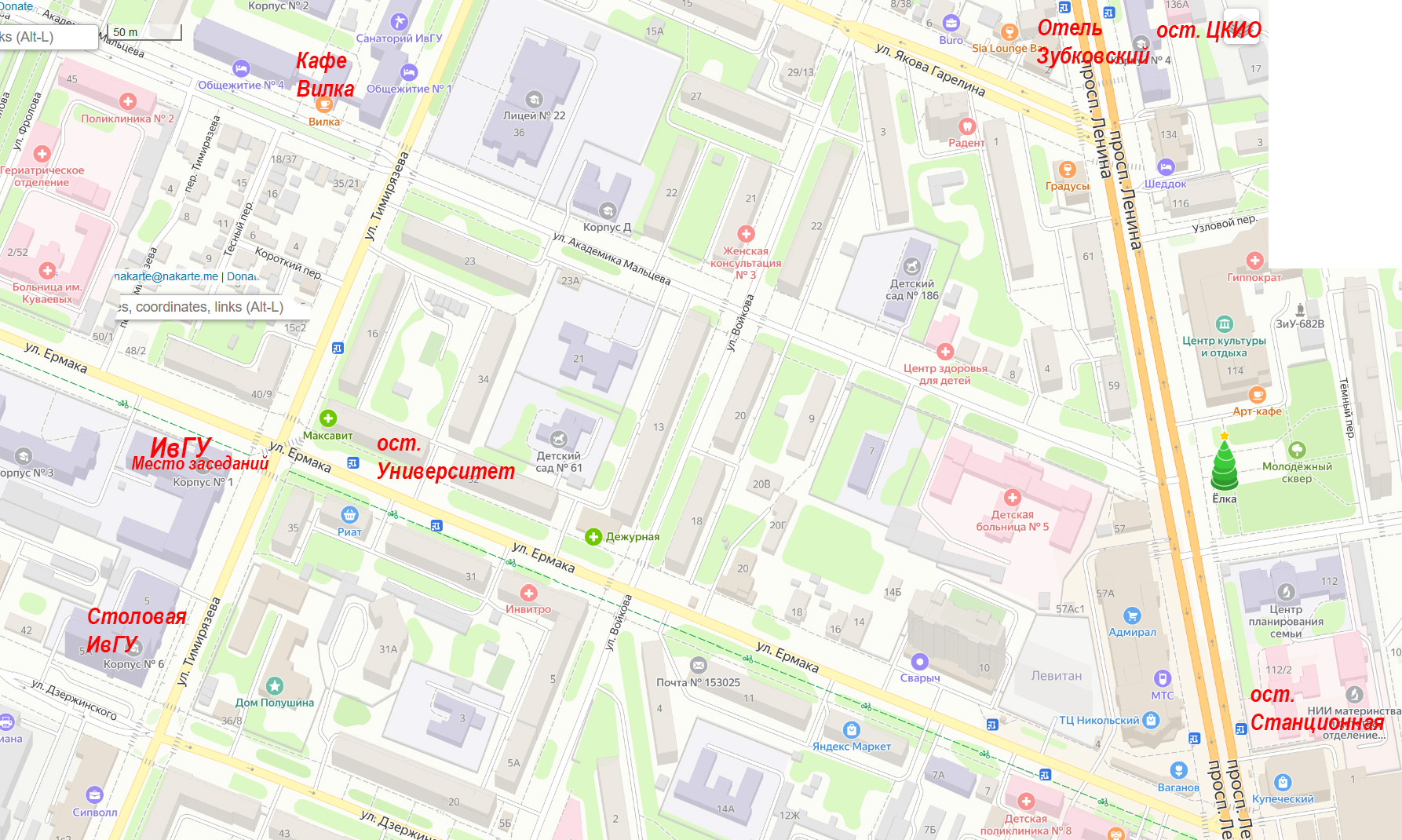 Ласточка:01:56 Москва Курская05:35 Иваново07:07 Москва ВК Восточный10:48 Иваново14:11 Москва Курская17:52 Иваново20:07 Москва ВК Восточный23:48 ИвановоПоезд Москва-Кинешма:22.05 Москва Курская05:05 ИвановоЛасточка:19:07 Н.Н. Московский вокзал22:17 ИвановоПоезд Самара – Санкт-Петербург:14:54 Н.Н. Московский вокзал20:32 Иваново